A mandatory online training is required for Primary Account Contacts on ALL New Account Requests, Account Reactivations and Primary Contact Updates.  The new training can be found at https://uws.instructure.com/enroll/FFRKAA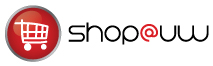 Account Set-up or Revision RequestPlease print out and sign by hand. Then send to:Laura Gregory, Business Office, OM 206Or email scanned form: lgregor1@uwsuper.eduQuestions: (715) 394-8383 orContact Shop@UW Customer Service: (608) 497-4400 or toll free (800) 662-1727Account Set-up or Revision RequestPlease print out and sign by hand. Then send to:Laura Gregory, Business Office, OM 206Or email scanned form: lgregor1@uwsuper.eduQuestions: (715) 394-8383 orContact Shop@UW Customer Service: (608) 497-4400 or toll free (800) 662-1727Account Set-up or Revision RequestPlease print out and sign by hand. Then send to:Laura Gregory, Business Office, OM 206Or email scanned form: lgregor1@uwsuper.eduQuestions: (715) 394-8383 orContact Shop@UW Customer Service: (608) 497-4400 or toll free (800) 662-1727New AccountExisting AccountExisting AccountFor existing account, type account number:MD     Primary Account ContactEnter the default shipping address. The Primary Account Contact will have password access to the account.Primary Account ContactEnter the default shipping address. The Primary Account Contact will have password access to the account.Primary Account ContactEnter the default shipping address. The Primary Account Contact will have password access to the account.Primary Account ContactEnter the default shipping address. The Primary Account Contact will have password access to the account.Primary Account ContactEnter the default shipping address. The Primary Account Contact will have password access to the account.Primary Account ContactEnter the default shipping address. The Primary Account Contact will have password access to the account.Primary Account ContactEnter the default shipping address. The Primary Account Contact will have password access to the account.Primary Account ContactEnter the default shipping address. The Primary Account Contact will have password access to the account.Primary Account ContactEnter the default shipping address. The Primary Account Contact will have password access to the account.Primary Account ContactEnter the default shipping address. The Primary Account Contact will have password access to the account.Primary Account ContactEnter the default shipping address. The Primary Account Contact will have password access to the account.Primary Account ContactEnter the default shipping address. The Primary Account Contact will have password access to the account.Primary Account ContactEnter the default shipping address. The Primary Account Contact will have password access to the account.Primary Account ContactEnter the default shipping address. The Primary Account Contact will have password access to the account.Primary Account ContactEnter the default shipping address. The Primary Account Contact will have password access to the account.First NameFirst NameLast NameLast NameLast NameLast NameInstitution and Department NameInstitution and Department NameInstitution and Department NameInstitution and Department NameInstitution and Department NameInstitution and Department NameRoom Number and Building NameRoom Number and Building NameRoom Number and Building NameRoom Number and Building NameRoom Number and Building NameRoom Number and Building NameStreet AddressStreet AddressStreet Address801 N 28th St801 N 28th St801 N 28th St801 N 28th St801 N 28th St801 N 28th St801 N 28th St801 N 28th St801 N 28th St801 N 28th St801 N 28th St801 N 28th StCitySuperiorSuperiorSuperiorSuperiorSuperiorSuperiorSuperiorSuperiorStateStateStateWIZIP54880PhoneFAXEmailEmailFinancial ContactThe Financial Contact is the person who can answer funding questions on the account.Financial ContactThe Financial Contact is the person who can answer funding questions on the account.Financial ContactThe Financial Contact is the person who can answer funding questions on the account.Financial ContactThe Financial Contact is the person who can answer funding questions on the account.Financial ContactThe Financial Contact is the person who can answer funding questions on the account.Financial ContactThe Financial Contact is the person who can answer funding questions on the account.Financial ContactThe Financial Contact is the person who can answer funding questions on the account.Financial ContactThe Financial Contact is the person who can answer funding questions on the account.Financial ContactThe Financial Contact is the person who can answer funding questions on the account.Financial ContactThe Financial Contact is the person who can answer funding questions on the account.Financial ContactThe Financial Contact is the person who can answer funding questions on the account.Financial ContactThe Financial Contact is the person who can answer funding questions on the account.Financial ContactThe Financial Contact is the person who can answer funding questions on the account.Financial ContactThe Financial Contact is the person who can answer funding questions on the account.Financial ContactThe Financial Contact is the person who can answer funding questions on the account.First NameFirst NameLauraLauraLauraLauraLauraLast NameLast NameLast NameLast NameGregoryGregoryGregoryGregoryInstitution and Department NameInstitution and Department NameInstitution and Department NameInstitution and Department NameInstitution and Department NameInstitution and Department NameUW-Superior Financial ContactUW-Superior Financial ContactUW-Superior Financial ContactUW-Superior Financial ContactUW-Superior Financial ContactUW-Superior Financial ContactUW-Superior Financial ContactUW-Superior Financial ContactUW-Superior Financial ContactRoom Number and Building NameRoom Number and Building NameRoom Number and Building NameRoom Number and Building NameRoom Number and Building NameRoom Number and Building Name206 Old Main206 Old Main206 Old Main206 Old Main206 Old Main206 Old Main206 Old Main206 Old Main206 Old MainStreet AddressStreet AddressStreet Address801 N 28th St801 N 28th St801 N 28th St801 N 28th St801 N 28th St801 N 28th St801 N 28th St801 N 28th St801 N 28th St801 N 28th St801 N 28th St801 N 28th StCitySuperiorSuperiorSuperiorSuperiorSuperiorSuperiorSuperiorSuperiorStateStateStateWIZIP54880Phone715-394-8383715-394-8383715-394-8383FAX715-394-8107715-394-8107715-394-8107EmailEmaillgregor1@uwsuper.edulgregor1@uwsuper.edulgregor1@uwsuper.edulgregor1@uwsuper.edulgregor1@uwsuper.eduPre-Posting Allocation Tool (PAT) Authorization Provide the name of a person who will have authorization to use PAT.Pre-Posting Allocation Tool (PAT) Authorization Provide the name of a person who will have authorization to use PAT.Pre-Posting Allocation Tool (PAT) Authorization Provide the name of a person who will have authorization to use PAT.Pre-Posting Allocation Tool (PAT) Authorization Provide the name of a person who will have authorization to use PAT.Pre-Posting Allocation Tool (PAT) Authorization Provide the name of a person who will have authorization to use PAT.Pre-Posting Allocation Tool (PAT) Authorization Provide the name of a person who will have authorization to use PAT.Pre-Posting Allocation Tool (PAT) Authorization Provide the name of a person who will have authorization to use PAT.Pre-Posting Allocation Tool (PAT) Authorization Provide the name of a person who will have authorization to use PAT.Pre-Posting Allocation Tool (PAT) Authorization Provide the name of a person who will have authorization to use PAT.First NameFirst NameLast NamePhoneNet IDEmailUniversity of Wisconsin Shared Financial System Funding (SFS)University of Wisconsin Shared Financial System Funding (SFS)University of Wisconsin Shared Financial System Funding (SFS)University of Wisconsin Shared Financial System Funding (SFS)University of Wisconsin Shared Financial System Funding (SFS)University of Wisconsin Shared Financial System Funding (SFS)University of Wisconsin Shared Financial System Funding (SFS)Fund (SFS)(enter 3 digits)Project Grant (if any)(enter 7 characters)Unit(enter 1 character)MUnit(enter 1 character)MDepartment ID(enter 6 digits)Program(enter 1 digit)Account(enter 4 digits)3100Funding Start Date:      Funding Start Date:      Funding Start Date:      Funding End Date:      Funding End Date:      Funding End Date:      Funding End Date:      Signatures for New Accounts require both department and division level signature (Dean or Director).Changes to existing accounts require only departmental signature (Chair).Signatures for New Accounts require both department and division level signature (Dean or Director).Changes to existing accounts require only departmental signature (Chair).Signatures for New Accounts require both department and division level signature (Dean or Director).Changes to existing accounts require only departmental signature (Chair).Signatures for New Accounts require both department and division level signature (Dean or Director).Changes to existing accounts require only departmental signature (Chair).Department SignatureDateName, typedDivision SignatureDateName, typedSpecial RequestsSpecial RequestsSpecial RequestsSpecial RequestsSpecial RequestsSpecial RequestsSpecial RequestsSpecial RequestsSpecial RequestsRe-activate accountInactivate accountInactivate accountInactivate accountRe-set passwordRe-set passwordRe-set passwordAdd to Parent-Child accountAdd to Parent-Child accountCreate additional shipping addresses (send on extra pages)Create additional shipping addresses (send on extra pages)Create additional shipping addresses (send on extra pages)Create additional shipping addresses (send on extra pages)Create additional shipping addresses (send on extra pages)Parent Account Name:Parent Account Name:Parent Account Name:This is a new primary contact personThis is a new primary contact personThis is a new primary contact personThis is a new financial contact person.This is a new financial contact person.This is a new financial contact person.This is a new address, phones, etc.This is a new address, phones, etc.This is a new address, phones, etc.Inactivate account and transfer daily cylinder rental charges to MD #     Inactivate account and transfer daily cylinder rental charges to MD #     Inactivate account and transfer daily cylinder rental charges to MD #     Inactivate account and transfer daily cylinder rental charges to MD #     Inactivate account and transfer daily cylinder rental charges to MD #     Inactivate account and transfer daily cylinder rental charges to MD #     Inactivate account and transfer daily cylinder rental charges to MD #     Inactivate account and transfer daily cylinder rental charges to MD #     Inactivate account and transfer daily cylinder rental charges to MD #     Other (use extra pages if necessary): Other (use extra pages if necessary): 